SEAFARER’S  APPLICATION  AND  PERSONAL  DATA  FORMSEAFARER’S  APPLICATION  AND  PERSONAL  DATA  FORMSEAFARER’S  APPLICATION  AND  PERSONAL  DATA  FORMSEAFARER’S  APPLICATION  AND  PERSONAL  DATA  FORMSEAFARER’S  APPLICATION  AND  PERSONAL  DATA  FORMSEAFARER’S  APPLICATION  AND  PERSONAL  DATA  FORMSEAFARER’S  APPLICATION  AND  PERSONAL  DATA  FORMSEAFARER’S  APPLICATION  AND  PERSONAL  DATA  FORMSEAFARER’S  APPLICATION  AND  PERSONAL  DATA  FORMSEAFARER’S  APPLICATION  AND  PERSONAL  DATA  FORMSEAFARER’S  APPLICATION  AND  PERSONAL  DATA  FORMSEAFARER’S  APPLICATION  AND  PERSONAL  DATA  FORMSEAFARER’S  APPLICATION  AND  PERSONAL  DATA  FORMSEAFARER’S  APPLICATION  AND  PERSONAL  DATA  FORMSEAFARER’S  APPLICATION  AND  PERSONAL  DATA  FORMSEAFARER’S  APPLICATION  AND  PERSONAL  DATA  FORMSEAFARER’S  APPLICATION  AND  PERSONAL  DATA  FORMSEAFARER’S  APPLICATION  AND  PERSONAL  DATA  FORMSEAFARER’S  APPLICATION  AND  PERSONAL  DATA  FORMSEAFARER’S  APPLICATION  AND  PERSONAL  DATA  FORMSEAFARER’S  APPLICATION  AND  PERSONAL  DATA  FORMSEAFARER’S  APPLICATION  AND  PERSONAL  DATA  FORMSEAFARER’S  APPLICATION  AND  PERSONAL  DATA  FORMSEAFARER’S  APPLICATION  AND  PERSONAL  DATA  FORMSEAFARER’S  APPLICATION  AND  PERSONAL  DATA  FORMSEAFARER’S  APPLICATION  AND  PERSONAL  DATA  FORMSEAFARER’S  APPLICATION  AND  PERSONAL  DATA  FORM PERSONAL DATA : PERSONAL DATA : PERSONAL DATA : PERSONAL DATA : PERSONAL DATA : PERSONAL DATA : PERSONAL DATA : PERSONAL DATA : PERSONAL DATA : PERSONAL DATA : PERSONAL DATA : PERSONAL DATA : PERSONAL DATA : PERSONAL DATA : PERSONAL DATA : PERSONAL DATA : PERSONAL DATA : PERSONAL DATA : PERSONAL DATA :PHOTOPHOTOPHOTOPHOTOPHOTOPHOTOPHOTOPHOTOPOSITION(s) / RANKPOSITION(s) / RANKPOSITION(s) / RANKSECOND OFFICERSECOND OFFICERSECOND OFFICERSECOND OFFICERSECOND OFFICERSECOND OFFICERDATE: (D-M-YR)DATE: (D-M-YR)DATE: (D-M-YR)DATE: (D-M-YR)DATE: (D-M-YR)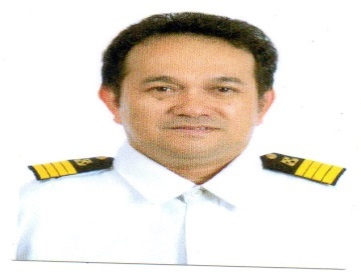 SURNAME / NAME  / MIDDLE NAME:                                                       SURNAME / NAME  / MIDDLE NAME:                                                       SURNAME / NAME  / MIDDLE NAME:                                                       QUIÑONES RONALDO VIAÑAQUIÑONES RONALDO VIAÑAQUIÑONES RONALDO VIAÑAQUIÑONES RONALDO VIAÑAQUIÑONES RONALDO VIAÑAQUIÑONES RONALDO VIAÑAQUIÑONES RONALDO VIAÑAQUIÑONES RONALDO VIAÑAQUIÑONES RONALDO VIAÑAQUIÑONES RONALDO VIAÑAQUIÑONES RONALDO VIAÑAQUIÑONES RONALDO VIAÑAQUIÑONES RONALDO VIAÑAQUIÑONES RONALDO VIAÑAQUIÑONES RONALDO VIAÑAQUIÑONES RONALDO VIAÑABIRTH DATE:  (D-M-YR)     PLACE OF BIRTHBIRTH DATE:  (D-M-YR)     PLACE OF BIRTHBIRTH DATE:  (D-M-YR)     PLACE OF BIRTH29-05-7029-05-7029-05-7029-05-7029-05-70CITIZENSHIPCITIZENSHIPCITIZENSHIPCITIZENSHIPCITIZENSHIPCITIZENSHIPFILIPINOFILIPINOFILIPINOFILIPINOFILIPINOPLACE OF BIRTHPLACE OF BIRTHPLACE OF BIRTHLOOC  OCCIDENTAL  MINDOROLOOC  OCCIDENTAL  MINDOROLOOC  OCCIDENTAL  MINDOROLOOC  OCCIDENTAL  MINDOROLOOC  OCCIDENTAL  MINDORORELIGIONRELIGIONRELIGIONRELIGIONRELIGIONRELIGIONRELIGIONRELIGIONRELIGIONRELIGIONRELIGIONRELIGIONROMAN CATHOLICROMAN CATHOLICROMAN CATHOLICROMAN CATHOLICROMAN CATHOLICAGE / GENDERAGE / GENDERAGE / GENDER50 / MALE50 / MALE50 / MALE50 / MALE50 / MALEMARITAL STATUSMARITAL STATUSMARITAL STATUSMARITAL STATUSMARITAL STATUSMARITAL STATUSMARRIEDMARRIEDMARRIEDMARRIEDMARRIEDSCHOOL ATTENDEDSCHOOL ATTENDEDSCHOOL ATTENDEDFAETI UNIVERSITYFAETI UNIVERSITYFAETI UNIVERSITYFAETI UNIVERSITYFAETI UNIVERSITYTELEPHONE  NO.TELEPHONE  NO.TELEPHONE  NO.TELEPHONE  NO.TELEPHONE  NO.TELEPHONE  NO.02 8478-04-2002 8478-04-2002 8478-04-2002 8478-04-2002 8478-04-20HEIGHTHEIGHTHEIGHT5 FT /2 IN5 FT /2 IN5 FT /2 IN5 FT /2 INFT/INEDUCATIONAL ATTAINMENT / YEAR EDUCATIONAL ATTAINMENT / YEAR EDUCATIONAL ATTAINMENT / YEAR COLLEGE GRADUATE / 2001COLLEGE GRADUATE / 2001COLLEGE GRADUATE / 2001COLLEGE GRADUATE / 2001COLLEGE GRADUATE / 2001MOBILE NO.MOBILE NO.MOBILE NO.MOBILE NO.MOBILE NO.MOBILE NO.09195361554093396604030919536155409339660403091953615540933966040309195361554093396604030919536155409339660403WEIGHTWEIGHTWEIGHT56565656KGS.ENGLISH PROFICIENCYENGLISH PROFICIENCYENGLISH PROFICIENCYFLUENTFLUENTFLUENTFLUENTFLUENTFATHER’S NAMEFATHER’S NAMEFATHER’S NAMEFATHER’S NAMEFATHER’S NAMEFATHER’S NAMEUBALDO QUIÑONESUBALDO QUIÑONESUBALDO QUIÑONESUBALDO QUIÑONESUBALDO QUIÑONESUBALDO QUIÑONESUBALDO QUIÑONESUBALDO QUIÑONESPARENTS  TEL. NO.PARENTS  TEL. NO.PARENTS  TEL. NO.PARENTS  TEL. NO.PARENTS  TEL. NO.PERMANENT ADDRESSB2 L36 P4 CASA DE MOMTEVERDE  F. DE CASTRO, G.M.A .,CAVITEPERMANENT ADDRESSB2 L36 P4 CASA DE MOMTEVERDE  F. DE CASTRO, G.M.A .,CAVITEPERMANENT ADDRESSB2 L36 P4 CASA DE MOMTEVERDE  F. DE CASTRO, G.M.A .,CAVITEPERMANENT ADDRESSB2 L36 P4 CASA DE MOMTEVERDE  F. DE CASTRO, G.M.A .,CAVITEPERMANENT ADDRESSB2 L36 P4 CASA DE MOMTEVERDE  F. DE CASTRO, G.M.A .,CAVITEPERMANENT ADDRESSB2 L36 P4 CASA DE MOMTEVERDE  F. DE CASTRO, G.M.A .,CAVITEPERMANENT ADDRESSB2 L36 P4 CASA DE MOMTEVERDE  F. DE CASTRO, G.M.A .,CAVITEPERMANENT ADDRESSB2 L36 P4 CASA DE MOMTEVERDE  F. DE CASTRO, G.M.A .,CAVITEMOTHER’S NAMEMOTHER’S NAMEMOTHER’S NAMEMOTHER’S NAMEMOTHER’S NAMEMOTHER’S NAMELUCITA  VIAÑA QUIÑONESLUCITA  VIAÑA QUIÑONESLUCITA  VIAÑA QUIÑONESLUCITA  VIAÑA QUIÑONESLUCITA  VIAÑA QUIÑONESLUCITA  VIAÑA QUIÑONESLUCITA  VIAÑA QUIÑONESLUCITA  VIAÑA QUIÑONESPARENTS  TEL. NO.PARENTS  TEL. NO.PARENTS  TEL. NO.PARENTS  TEL. NO.PARENTS  TEL. NO.PERMANENT ADDRESSB2 L36 P4 CASA DE MOMTEVERDE  F. DE CASTRO, G.M.A .,CAVITEPERMANENT ADDRESSB2 L36 P4 CASA DE MOMTEVERDE  F. DE CASTRO, G.M.A .,CAVITEPERMANENT ADDRESSB2 L36 P4 CASA DE MOMTEVERDE  F. DE CASTRO, G.M.A .,CAVITEPERMANENT ADDRESSB2 L36 P4 CASA DE MOMTEVERDE  F. DE CASTRO, G.M.A .,CAVITEPERMANENT ADDRESSB2 L36 P4 CASA DE MOMTEVERDE  F. DE CASTRO, G.M.A .,CAVITEPERMANENT ADDRESSB2 L36 P4 CASA DE MOMTEVERDE  F. DE CASTRO, G.M.A .,CAVITEPERMANENT ADDRESSB2 L36 P4 CASA DE MOMTEVERDE  F. DE CASTRO, G.M.A .,CAVITEPERMANENT ADDRESSB2 L36 P4 CASA DE MOMTEVERDE  F. DE CASTRO, G.M.A .,CAVITEPARENTS ADDRESSPARENTS ADDRESSPARENTS ADDRESSPARENTS ADDRESSPARENTS ADDRESSPARENTS ADDRESSDECEASEDDECEASEDDECEASEDDECEASEDDECEASEDDECEASEDDECEASEDDECEASEDDECEASEDDECEASEDDECEASEDDECEASEDDECEASEDS.S.S. NO.S.S.S. NO.S.S.S. NO.33311448653331144865333114486533311448653331144865ALLOTTEE’ S  NAMEALLOTTEE’ S  NAMEALLOTTEE’ S  NAMEALLOTTEE’ S  NAMEALLOTTEE’ S  NAMEALLOTTEE’ S  NAMEALLOTTEE’ S  NAMEALLOTTEE’ S  NAMEALLOTTEE’ S  NAMEALLOTTEE’ S  NAMEACCOUNT NO.ACCOUNT NO.ACCOUNT NO.ACCOUNT NO.U.S.D.U.S.D.U.S.D.BANKBANKPHIL-HEALTH NO.PHIL-HEALTH NO.PHIL-HEALTH NO.1905197523211905197523211905197523211905197523211905197523211111111111PAG-IBIG NO.PAG-IBIG NO.PAG-IBIG NO.1301001654001301001654001301001654001301001654001301001654002.2.2.2.2.2.2.2.2.2.SPOUSE ADDRESSSPOUSE ADDRESSSPOUSE ADDRESSB2 L36 P4 CASA DE MOMTEVERDE  F. DE CASTRO, G.M.A .,CAVITEB2 L36 P4 CASA DE MOMTEVERDE  F. DE CASTRO, G.M.A .,CAVITEB2 L36 P4 CASA DE MOMTEVERDE  F. DE CASTRO, G.M.A .,CAVITEB2 L36 P4 CASA DE MOMTEVERDE  F. DE CASTRO, G.M.A .,CAVITEB2 L36 P4 CASA DE MOMTEVERDE  F. DE CASTRO, G.M.A .,CAVITE3.3.3.3.3.3.3.3.3.3.SPOUSE NAMESPOUSE NAMESPOUSE NAMENENITA V. QUINONESNENITA V. QUINONESNENITA V. QUINONESNENITA V. QUINONESNENITA V. QUINONESDATE OF BIRTHDATE OF BIRTHDATE OF BIRTHDATE OF BIRTHDATE OF BIRTHDATE OF BIRTHOCT. 26, 1968OCT. 26, 1968OCT. 26, 1968OCT. 26, 1968OCT. 26, 1968TEL. NOTEL. NOTEL. NOTEL. NO09339660403093396604030933966040309339660403CHILD’S NAME CHILD’S NAME CHILD’S NAME RONNETH ANN V. QUINONESRONNETH ANN V. QUINONESRONNETH ANN V. QUINONESRONNETH ANN V. QUINONESRONNETH ANN V. QUINONESDATE OF BIRTHDATE OF BIRTHDATE OF BIRTHDATE OF BIRTHDATE OF BIRTHDATE OF BIRTHMAY 29, 2001MAY 29, 2001MAY 29, 2001MAY 29, 2001MAY 29, 2001CHILD’S NAME CHILD’S NAME CHILD’S NAME RONALD JUSTIN V. QUINONESRONALD JUSTIN V. QUINONESRONALD JUSTIN V. QUINONESRONALD JUSTIN V. QUINONESRONALD JUSTIN V. QUINONESDATE OF BIRTHDATE OF BIRTHDATE OF BIRTHDATE OF BIRTHDATE OF BIRTHDATE OF BIRTHDATE OF BIRTHFEB. 14, 2003FEB. 14, 2003FEB. 14, 2003FEB. 14, 2003CHILD’S NAME CHILD’S NAME CHILD’S NAME RONABELLE PAULEEN V. QUINONES RONABELLE PAULEEN V. QUINONES RONABELLE PAULEEN V. QUINONES RONABELLE PAULEEN V. QUINONES RONABELLE PAULEEN V. QUINONES DATE OF BIRTHDATE OF BIRTHDATE OF BIRTHDATE OF BIRTHDATE OF BIRTHDATE OF BIRTHDATE OF BIRTHMAY 17. 2004MAY 17. 2004MAY 17. 2004MAY 17. 2004DOCUMENTS AND CERTIFICATESDOCUMENTS AND CERTIFICATESDOCUMENTS AND CERTIFICATESDOCUMENTS AND CERTIFICATESDOCUMENTS AND CERTIFICATESDOCUMENTS AND CERTIFICATESDOCUMENTS AND CERTIFICATESDOCUMENTS AND CERTIFICATESDOCUMENTS AND CERTIFICATESDOCUMENTS AND CERTIFICATESDOCUMENTS AND CERTIFICATESDOCUMENTS AND CERTIFICATESDOCUMENTS AND CERTIFICATESDOCUMENTS AND CERTIFICATESDOCUMENTS AND CERTIFICATESDOCUMENTS AND CERTIFICATESDOCUMENTS AND CERTIFICATESDOCUMENTS AND CERTIFICATESDOCUMENTS AND CERTIFICATESDOCUMENTS AND CERTIFICATESDOCUMENTS AND CERTIFICATESDOCUMENTS AND CERTIFICATESDOCUMENTS AND CERTIFICATESDOCUMENTS AND CERTIFICATESDOCUMENTS AND CERTIFICATESDOCUMENTS AND CERTIFICATESDOCUMENTS AND CERTIFICATES1. TRAVEL DOCUMENTS & CLEARANCE1. TRAVEL DOCUMENTS & CLEARANCE1. TRAVEL DOCUMENTS & CLEARANCE1. TRAVEL DOCUMENTS & CLEARANCE1. TRAVEL DOCUMENTS & CLEARANCE1. TRAVEL DOCUMENTS & CLEARANCENUMBERNUMBERNUMBERNUMBERNUMBERNUMBERISSUE DATE     ISSUE DATE     ISSUE DATE     ISSUE DATE     ISSUE DATE     PLACE OF ISSUEPLACE OF ISSUEPLACE OF ISSUEPLACE OF ISSUEVALIDITY              VALIDITY              VALIDITY              VALIDITY              VALIDITY              VALIDITY              PASSPORTPASSPORTPASSPORTPASSPORTPASSPORTPASSPORTP747579AP747579AP747579AP747579AP747579AP747579A2018-06-182018-06-182018-06-182018-06-182018-06-18DFA  MANILADFA  MANILADFA  MANILADFA  MANILA2028-06-052028-06-052028-06-052028-06-052028-06-052028-06-05SEAMAN’S BOOKSEAMAN’S BOOKSEAMAN’S BOOKSEAMAN’S BOOKSEAMAN’S BOOKSEAMAN’S BOOKC1457595C1457595C1457595C1457595C1457595C14575952019-11-252019-11-252019-11-252019-11-252019-11-25BATANGASBATANGASBATANGASBATANGAS2029-11-252029-11-252029-11-252029-11-252029-11-252029-11-25VACCINATION: YELLOW FEVERVACCINATION: YELLOW FEVERVACCINATION: YELLOW FEVERVACCINATION: YELLOW FEVERVACCINATION: YELLOW FEVERVACCINATION: YELLOW FEVERU.S.A. VISA U.S.A. VISA U.S.A. VISA U.S.A. VISA U.S.A. VISA U.S.A. VISA POEA SEAFARERS REGISTRATION CERTPOEA SEAFARERS REGISTRATION CERTPOEA SEAFARERS REGISTRATION CERTPOEA SEAFARERS REGISTRATION CERTPOEA SEAFARERS REGISTRATION CERTPOEA SEAFARERS REGISTRATION CERT0252212-950252212-950252212-950252212-950252212-950252212-952017-05-262017-05-262017-05-262017-05-262017-05-26POEAPOEAPOEAPOEAPOLICE /  N.B.I. CLEARANCE CERT.POLICE /  N.B.I. CLEARANCE CERT.POLICE /  N.B.I. CLEARANCE CERT.POLICE /  N.B.I. CLEARANCE CERT.POLICE /  N.B.I. CLEARANCE CERT.POLICE /  N.B.I. CLEARANCE CERT.1432617914326179143261791432617914326179143261792019-09-272019-09-272019-09-272019-09-272019-09-27MANILAMANILAMANILAMANILA2020-09-272020-09-272020-09-272020-09-272020-09-272020-09-272. MARINA ENDORSEMENT & COMPETENCY2. MARINA ENDORSEMENT & COMPETENCY2. MARINA ENDORSEMENT & COMPETENCY2. MARINA ENDORSEMENT & COMPETENCY2. MARINA ENDORSEMENT & COMPETENCY2. MARINA ENDORSEMENT & COMPETENCYNUMBERNUMBERNUMBERNUMBERNUMBERNUMBERLEVEL LEVEL LEVEL LEVEL LEVEL ISSUE DATE/PLACE  ISSUE DATE/PLACE  ISSUE DATE/PLACE  ISSUE DATE/PLACE                        VALIDITY                      VALIDITY                      VALIDITY                      VALIDITY                      VALIDITY                      VALIDITYSTCW’95 CERTIFICATE  (II/1, II/2, III/1 III/2) (IV/2)STCW’95 CERTIFICATE  (II/1, II/2, III/1 III/2) (IV/2)STCW’95 CERTIFICATE  (II/1, II/2, III/1 III/2) (IV/2)STCW’95 CERTIFICATE  (II/1, II/2, III/1 III/2) (IV/2)STCW’95 CERTIFICATE  (II/1, II/2, III/1 III/2) (IV/2)STCW’95 CERTIFICATE  (II/1, II/2, III/1 III/2) (IV/2)CMM200000438319CMM200000438319CMM200000438319CMM200000438319CMM200000438319CMM200000438319MASTER MASTER MASTER MASTER MASTER 2019-11-252019-11-252019-11-252019-11-252024-11-252024-11-252024-11-252024-11-252024-11-252024-11-25STCW’95  ENDORSEMENT       STCW’95  ENDORSEMENT       STCW’95  ENDORSEMENT       STCW’95  ENDORSEMENT       STCW’95  ENDORSEMENT       STCW’95  ENDORSEMENT       EMM200000439419EMM200000439419EMM200000439419EMM200000439419EMM200000439419EMM200000439419MASTERMASTERMASTERMASTERMASTER2019-11-252019-11-252019-11-252019-11-252024-11-252024-11-252024-11-252024-11-252024-11-252024-11-25GMDSS / GENERAL OPERATOR CERT. ( IV/2 )GMDSS / GENERAL OPERATOR CERT. ( IV/2 )GMDSS / GENERAL OPERATOR CERT. ( IV/2 )GMDSS / GENERAL OPERATOR CERT. ( IV/2 )GMDSS / GENERAL OPERATOR CERT. ( IV/2 )GMDSS / GENERAL OPERATOR CERT. ( IV/2 )GOC200001504419GOC200001504419GOC200001504419GOC200001504419GOC200001504419GOC2000015044192019-12-202019-12-202019-12-202019-12-202024-12-202024-12-202024-12-202024-12-202024-12-202024-12-20DECK RATINGS  ENDORSEMENT      (II/4 , II/5 )DECK RATINGS  ENDORSEMENT      (II/4 , II/5 )DECK RATINGS  ENDORSEMENT      (II/4 , II/5 )DECK RATINGS  ENDORSEMENT      (II/4 , II/5 )DECK RATINGS  ENDORSEMENT      (II/4 , II/5 )DECK RATINGS  ENDORSEMENT      (II/4 , II/5 )ENGINE RATINGS ENDORSEMEN (III/4, III/5)(III/6)ENGINE RATINGS ENDORSEMEN (III/4, III/5)(III/6)ENGINE RATINGS ENDORSEMEN (III/4, III/5)(III/6)ENGINE RATINGS ENDORSEMEN (III/4, III/5)(III/6)ENGINE RATINGS ENDORSEMEN (III/4, III/5)(III/6)ENGINE RATINGS ENDORSEMEN (III/4, III/5)(III/6)NATIONAL CERTIFICATE  (NC-1, NC-2 , NC-3) NATIONAL CERTIFICATE  (NC-1, NC-2 , NC-3) NATIONAL CERTIFICATE  (NC-1, NC-2 , NC-3) NATIONAL CERTIFICATE  (NC-1, NC-2 , NC-3) NATIONAL CERTIFICATE  (NC-1, NC-2 , NC-3) NATIONAL CERTIFICATE  (NC-1, NC-2 , NC-3) 3. FLAG STATE DOCUMENTS:3. FLAG STATE DOCUMENTS:3. FLAG STATE DOCUMENTS:3. FLAG STATE DOCUMENTS:3. FLAG STATE DOCUMENTS:3. FLAG STATE DOCUMENTS:NUMBERNUMBERNUMBERNUMBERNUMBERNUMBERLEVELLEVELLEVELLEVELLEVELISSUE DATE / PLACE  ISSUE DATE / PLACE  ISSUE DATE / PLACE  ISSUE DATE / PLACE  VALIDITYVALIDITYVALIDITYVALIDITYVALIDITYVALIDITYPANAMA  ENDORSEMENTPANAMA  ENDORSEMENTPANAMA  ENDORSEMENTPANAMA  ENDORSEMENTPANAMA  ENDORSEMENTPANAMA  ENDORSEMENTPANAMA SEAMAN’S  BOOKPANAMA SEAMAN’S  BOOKPANAMA SEAMAN’S  BOOKPANAMA SEAMAN’S  BOOKPANAMA SEAMAN’S  BOOKPANAMA SEAMAN’S  BOOKLIBERIAN  ENDORSEMENTLIBERIAN  ENDORSEMENTLIBERIAN  ENDORSEMENTLIBERIAN  ENDORSEMENTLIBERIAN  ENDORSEMENTLIBERIAN  ENDORSEMENTLIBERIAN SEAMAN’S BOOKLIBERIAN SEAMAN’S BOOKLIBERIAN SEAMAN’S BOOKLIBERIAN SEAMAN’S BOOKLIBERIAN SEAMAN’S BOOKLIBERIAN SEAMAN’S BOOK4. STCW’95  TRAINING CERTIFICATES  4. STCW’95  TRAINING CERTIFICATES  4. STCW’95  TRAINING CERTIFICATES  4. STCW’95  TRAINING CERTIFICATES  4. STCW’95  TRAINING CERTIFICATES  NUMBERNUMBERNUMBERNUMBERNUMBERNUMBERISSUED BY:ISSUED BY:ISSUED BY:ISSUED BY:ISSUED BY:ISSUE DATE / PLACE  ISSUE DATE / PLACE  ISSUE DATE / PLACE  ISSUE DATE / PLACE  ISSUE DATE / PLACE  VALIDITYVALIDITYVALIDITYVALIDITYVALIDITYVALIDITYBASIC TRAINING  ( VI/1 )BASIC TRAINING  ( VI/1 )BASIC TRAINING  ( VI/1 )BASIC TRAINING  ( VI/1 )BASIC TRAINING  ( VI/1 )BT200016188219BT200016188219BT200016188219BT200016188219BT200016188219BT200016188219MARINA/STCWMARINA/STCWMARINA/STCWMARINA/STCWMARINA/STCW2019-11-25 / BATANGAS2019-11-25 / BATANGAS2019-11-25 / BATANGAS2019-11-25 / BATANGAS2019-11-25 / BATANGAS      2024-11-08      2024-11-08      2024-11-08      2024-11-08      2024-11-08      2024-11-08PROFICIENCY IN SURVIVAL CRAFT AND RESCUE  BOAT    ( VI/2.1)PROFICIENCY IN SURVIVAL CRAFT AND RESCUE  BOAT    ( VI/2.1)PROFICIENCY IN SURVIVAL CRAFT AND RESCUE  BOAT    ( VI/2.1)PROFICIENCY IN SURVIVAL CRAFT AND RESCUE  BOAT    ( VI/2.1)PROFICIENCY IN SURVIVAL CRAFT AND RESCUE  BOAT    ( VI/2.1)PSCRB200003736319PSCRB200003736319PSCRB200003736319PSCRB200003736319PSCRB200003736319PSCRB200003736319MARINA/STCWMARINA/STCWMARINA/STCWMARINA/STCWMARINA/STCW2019-11-25 / BATANGAS2019-11-25 / BATANGAS2019-11-25 / BATANGAS2019-11-25 / BATANGAS2019-11-25 / BATANGAS2024-11-142024-11-142024-11-142024-11-142024-11-142024-11-14ADVANCED FIRE FIGHTING   (VI/3)ADVANCED FIRE FIGHTING   (VI/3)ADVANCED FIRE FIGHTING   (VI/3)ADVANCED FIRE FIGHTING   (VI/3)ADVANCED FIRE FIGHTING   (VI/3)AFF200003736319AFF200003736319AFF200003736319AFF200003736319AFF200003736319AFF200003736319MARINA/STCWMARINA/STCWMARINA/STCWMARINA/STCWMARINA/STCW2019-11-25 / BATANGAS2019-11-25 / BATANGAS2019-11-25 / BATANGAS2019-11-25 / BATANGAS2019-11-25 / BATANGAS2024-11-162024-11-162024-11-162024-11-162024-11-162024-11-16MEDICAL EMERGENCY FIRST AID  (VI/4.1)MEDICAL EMERGENCY FIRST AID  (VI/4.1)MEDICAL EMERGENCY FIRST AID  (VI/4.1)MEDICAL EMERGENCY FIRST AID  (VI/4.1)MEDICAL EMERGENCY FIRST AID  (VI/4.1)18-18293818-18293818-18293818-18293818-18293818-182938MARINA /STCWMARINA /STCWMARINA /STCWMARINA /STCWMARINA /STCW2015-06-022015-06-022015-06-022015-06-022015-06-02MEDICAL CARE    ( VI/4.2 )MEDICAL CARE    ( VI/4.2 )MEDICAL CARE    ( VI/4.2 )MEDICAL CARE    ( VI/4.2 )MEDICAL CARE    ( VI/4.2 )MECA200000253419MECA200000253419MECA200000253419MECA200000253419MECA200000253419MECA200000253419MARINA /STCWMARINA /STCWMARINA /STCWMARINA /STCWMARINA /STCW2019-11-252019-11-252019-11-252019-11-252019-11-25FAST RESCUE BOATS   ( VI/2.2)  FAST RESCUE BOATS   ( VI/2.2)  FAST RESCUE BOATS   ( VI/2.2)  FAST RESCUE BOATS   ( VI/2.2)  FAST RESCUE BOATS   ( VI/2.2)  16-4572816-4572816-4572816-4572816-4572816-45728MARINA/STCWMARINA/STCWMARINA/STCWMARINA/STCWMARINA/STCW2017-05-31 /MARINA 2017-05-31 /MARINA 2017-05-31 /MARINA 2017-05-31 /MARINA 2017-05-31 /MARINA 2022-05-312022-05-312022-05-312022-05-312022-05-312022-05-31RADAR COURSES / ARPA   (II/2 )RADAR COURSES / ARPA   (II/2 )RADAR COURSES / ARPA   (II/2 )RADAR COURSES / ARPA   (II/2 )RADAR COURSES / ARPA   (II/2 )ROPA-011-03080192-AMROPA-011-03080192-AMROPA-011-03080192-AMROPA-011-03080192-AMROPA-011-03080192-AMROPA-011-03080192-AMFAR EAST MARITIMEFAR EAST MARITIMEFAR EAST MARITIMEFAR EAST MARITIMEFAR EAST MARITIME2008-04-04 / MANILA2008-04-04 / MANILA2008-04-04 / MANILA2008-04-04 / MANILA2008-04-04 / MANILAE.C.D.I.S.   (II/1  &  II/2 )E.C.D.I.S.   (II/1  &  II/2 )E.C.D.I.S.   (II/1  &  II/2 )E.C.D.I.S.   (II/1  &  II/2 )E.C.D.I.S.   (II/1  &  II/2 )SHIPS SECURITY OFFICERS  ( VI/5 )SHIPS SECURITY OFFICERS  ( VI/5 )SHIPS SECURITY OFFICERS  ( VI/5 )SHIPS SECURITY OFFICERS  ( VI/5 )SHIPS SECURITY OFFICERS  ( VI/5 )22-2003822-2003822-2003822-2003822-2003822-20038MARINA /STCWMARINA /STCWMARINA /STCWMARINA /STCWMARINA /STCW2015-06-02 / MANILA2015-06-02 / MANILA2015-06-02 / MANILA2015-06-02 / MANILA2015-06-02 / MANILASHIP SECURITY AWARENESS WITH DESIGNATED SECURITY DUTIES   (VI/6 )SHIP SECURITY AWARENESS WITH DESIGNATED SECURITY DUTIES   (VI/6 )SHIP SECURITY AWARENESS WITH DESIGNATED SECURITY DUTIES   (VI/6 )SHIP SECURITY AWARENESS WITH DESIGNATED SECURITY DUTIES   (VI/6 )SHIP SECURITY AWARENESS WITH DESIGNATED SECURITY DUTIES   (VI/6 )BASIC TRAINING FOR OIL / CHEMICAL TANKER CARGO OPERATIONS   (V/1.1.1)BASIC TRAINING FOR OIL / CHEMICAL TANKER CARGO OPERATIONS   (V/1.1.1)BASIC TRAINING FOR OIL / CHEMICAL TANKER CARGO OPERATIONS   (V/1.1.1)BASIC TRAINING FOR OIL / CHEMICAL TANKER CARGO OPERATIONS   (V/1.1.1)BASIC TRAINING FOR OIL / CHEMICAL TANKER CARGO OPERATIONS   (V/1.1.1)ADVANCE TRAINING FOR OIL / CHEMICAL TANKER CARGO OPERATIONS  (V/1.1.2.3)ADVANCE TRAINING FOR OIL / CHEMICAL TANKER CARGO OPERATIONS  (V/1.1.2.3)ADVANCE TRAINING FOR OIL / CHEMICAL TANKER CARGO OPERATIONS  (V/1.1.2.3)ADVANCE TRAINING FOR OIL / CHEMICAL TANKER CARGO OPERATIONS  (V/1.1.2.3)ADVANCE TRAINING FOR OIL / CHEMICAL TANKER CARGO OPERATIONS  (V/1.1.2.3)DECK / ENGINE  SIMULATOR & TEAMWORKING  ( II/1) (III/2 SEC. A & B) DECK / ENGINE  SIMULATOR & TEAMWORKING  ( II/1) (III/2 SEC. A & B) DECK / ENGINE  SIMULATOR & TEAMWORKING  ( II/1) (III/2 SEC. A & B) DECK / ENGINE  SIMULATOR & TEAMWORKING  ( II/1) (III/2 SEC. A & B) DECK / ENGINE  SIMULATOR & TEAMWORKING  ( II/1) (III/2 SEC. A & B) DECK / ENGINE  WATCHKEEPING  (II/4 & III/4)DECK / ENGINE  WATCHKEEPING  (II/4 & III/4)DECK / ENGINE  WATCHKEEPING  (II/4 & III/4)DECK / ENGINE  WATCHKEEPING  (II/4 & III/4)DECK / ENGINE  WATCHKEEPING  (II/4 & III/4)SHIPS SAFETY OFFICER COURSE (VI/5)SHIPS SAFETY OFFICER COURSE (VI/5)SHIPS SAFETY OFFICER COURSE (VI/5)SHIPS SAFETY OFFICER COURSE (VI/5)SHIPS SAFETY OFFICER COURSE (VI/5)MARINE POLLUTION (MARPOL)MARINE POLLUTION (MARPOL)MARINE POLLUTION (MARPOL)MARINE POLLUTION (MARPOL)MARINE POLLUTION (MARPOL)I.S.M. CODE  CERTIFICATES I.S.M. CODE  CERTIFICATES I.S.M. CODE  CERTIFICATES I.S.M. CODE  CERTIFICATES I.S.M. CODE  CERTIFICATES RISK ASSESSMENT MANAGEMENTRISK ASSESSMENT MANAGEMENTRISK ASSESSMENT MANAGEMENTRISK ASSESSMENT MANAGEMENTRISK ASSESSMENT MANAGEMENT5. TECHNICAL TRAININGS & SERVICES5. TECHNICAL TRAININGS & SERVICES5. TECHNICAL TRAININGS & SERVICES5. TECHNICAL TRAININGS & SERVICES5. TECHNICAL TRAININGS & SERVICESCRANE OPERATORCRANE OPERATORCRANE OPERATORCRANE OPERATORCRANE OPERATOROFFSHORE COURSESOFFSHORE COURSESOFFSHORE COURSESOFFSHORE COURSESOFFSHORE COURSESWELDING  COURSESWELDING  COURSESWELDING  COURSESWELDING  COURSESWELDING  COURSESLATHE  OPERATIONLATHE  OPERATIONLATHE  OPERATIONLATHE  OPERATIONLATHE  OPERATIONCOOK / MESSMAN/HOUSEKEEPINGCOOK / MESSMAN/HOUSEKEEPINGCOOK / MESSMAN/HOUSEKEEPINGCOOK / MESSMAN/HOUSEKEEPINGCOOK / MESSMAN/HOUSEKEEPING6.   MEDICAL HISTORY: 6.   MEDICAL HISTORY: 6.   MEDICAL HISTORY: 6.   MEDICAL HISTORY: 6.   MEDICAL HISTORY: MEDICAL CLINICMEDICAL CLINICMEDICAL CLINICMEDICAL CLINICMEDICAL CLINICMEDICAL CLINICRESULTSRESULTSRESULTSRESULTSRESULTSISSUE DATE ISSUE DATE ISSUE DATE ISSUE DATE ISSUE DATE VALIDITY VALIDITY VALIDITY VALIDITY VALIDITY VALIDITY PRE-EMPLOYMENT MEDICAL CERT.PRE-EMPLOYMENT MEDICAL CERT.PRE-EMPLOYMENT MEDICAL CERT.PRE-EMPLOYMENT MEDICAL CERT.PRE-EMPLOYMENT MEDICAL CERT.DRUGS & ALCOHOL CERTIFICATESDRUGS & ALCOHOL CERTIFICATESDRUGS & ALCOHOL CERTIFICATESDRUGS & ALCOHOL CERTIFICATESDRUGS & ALCOHOL CERTIFICATES7. SAFETY GEARS:7. SAFETY GEARS:7. SAFETY GEARS:7. SAFETY GEARS:7. SAFETY GEARS:SHOES:SHOES:SHOES:SHOES:SHOES:SHOES:COVERALL:COVERALL:COVERALL:COVERALL:COVERALL:PANTS/POLO:PANTS/POLO:PANTS/POLO:PANTS/POLO:PANTS/POLO:JACKET:JACKET:JACKET:JACKET:JACKET:JACKET:SERVICE RECORDS: (FROM LATEST SEA SERVICE)SERVICE RECORDS: (FROM LATEST SEA SERVICE)SERVICE RECORDS: (FROM LATEST SEA SERVICE)SERVICE RECORDS: (FROM LATEST SEA SERVICE)SERVICE RECORDS: (FROM LATEST SEA SERVICE)SERVICE RECORDS: (FROM LATEST SEA SERVICE)SERVICE RECORDS: (FROM LATEST SEA SERVICE)SERVICE RECORDS: (FROM LATEST SEA SERVICE)SERVICE RECORDS: (FROM LATEST SEA SERVICE)SERVICE RECORDS: (FROM LATEST SEA SERVICE)SERVICE RECORDS: (FROM LATEST SEA SERVICE)SERVICE RECORDS: (FROM LATEST SEA SERVICE)SERVICE RECORDS: (FROM LATEST SEA SERVICE)SERVICE RECORDS: (FROM LATEST SEA SERVICE)SERVICE RECORDS: (FROM LATEST SEA SERVICE)SERVICE RECORDS: (FROM LATEST SEA SERVICE)SERVICE RECORDS: (FROM LATEST SEA SERVICE)SERVICE RECORDS: (FROM LATEST SEA SERVICE)SERVICE RECORDS: (FROM LATEST SEA SERVICE)SERVICE RECORDS: (FROM LATEST SEA SERVICE)SERVICE RECORDS: (FROM LATEST SEA SERVICE)SERVICE RECORDS: (FROM LATEST SEA SERVICE)SERVICE RECORDS: (FROM LATEST SEA SERVICE)SERVICE RECORDS: (FROM LATEST SEA SERVICE)SERVICE RECORDS: (FROM LATEST SEA SERVICE)SERVICE RECORDS: (FROM LATEST SEA SERVICE)SERVICE RECORDS: (FROM LATEST SEA SERVICE)RANK NAME OF VESSELNAME OF VESSELTYPETYPETYPEGRT / HPGRT / HPGRT / HPENG-TYPEENG-TYPEENG-TYPESIGN-ON(D-M-YR)SIGN-ON(D-M-YR)SIGN-ON(D-M-YR)SIGN-ON(D-M-YR)SIGN-OFF(D-M-YR)SIGN-OFF(D-M-YR)SIGN-OFF(D-M-YR)MONTHS SERVICEMONTHS SERVICEMONTHS SERVICEMONTHS SERVICECOMPANYCOMPANYCOMPANY12/0AEOLIAN LIGHTAEOLIAN LIGHTBULK BULK BULK 43151431514315128-10-201828-10-201828-10-201828-10-20182019-09-072019-09-072019-09-0710101010INTERORIENTINTERORIENTINTERORIENT22/0AEOLIAN HERITAGEAEOLIAN HERITAGEBULKBULKBULK43767437674376716-06-201716-06-201716-06-201716-06-201717-04-201817-04-201817-04-201810101010INTERORIENTINTERORIENTINTERORIENT32/0MARIPERLAMARIPERLABULKBULKBULK94232942329423204-01-201704-01-201704-01-201704-01-201725-04-201725-04-201725-04-20174444YIALOSYIALOSYIALOS42/0MARICHRISTINAMARICHRISTINABULKBULKBULK40121401214012114-06-201614-06-201614-06-201614-06-201629-10-201629-10-201629-10-20164444YIALOSYIALOSYIALOS52/0MARIPERLAMARIPERLABULKBULKBULK94232942329423215-08-201515-08-201515-08-201515-08-201523-03-201623-03-201623-03-20167777YAILOSYAILOSYAILOS62/0CAPE PROVIDENCECAPE PROVIDENCEBULKBULKBULK93526935269352611-10-201411-10-201411-10-201411-10-201420-05-201520-05-201520-05-20157777YAILOSYAILOSYAILOS72/0IRON FRITZIRON FRITZBULKBULKBULK88594885948859430-10-201330-10-201330-10-201330-10-201307-06-201407-06-201407-06-20148888GLOBAL GATEWAYGLOBAL GATEWAYGLOBAL GATEWAY83/0CAPE ELISECAPE ELISEBULKBULKBULK88853888538885311-02-201311-02-201311-02-201311-02-201329-07-201329-07-201329-07-20135555GLOBAL GATEWAYGLOBAL GATEWAYGLOBAL GATEWAY93/0CAPE CLAUDINECAPE CLAUDINEBULKBULKBULK95309953099530909-08-201209-08-201209-08-201209-08-201206-11-201206-11-201206-11-20123333  GLOBAL GATEWAY         GLOBAL GATEWAY         GLOBAL GATEWAY       103/0 CAPE LEONIDACAPE LEONIDABULKBULKBULK93565935659356511-08-201111-08-201111-08-201111-08-201110-06-201210-06-201210-06-201210101010GLOBAL GATEWAYGLOBAL GATEWAYGLOBAL GATEWAY113/0CAPE ELISECAPE ELISEBULKBULKBULK88853888538885329-11-201029-11-201029-11-201029-11-201014-06-201114-06-201114-06-20117777GLOBAL GATEWAYGLOBAL GATEWAYGLOBAL GATEWAYI HEREBY  CERTIFY  THAT  ALL  INFORMATION  SUPPLIED IN THIS FORM  ARE TRUE AND CORRECT TO THE BEST OF MY KNOWLEDGEI HEREBY  CERTIFY  THAT  ALL  INFORMATION  SUPPLIED IN THIS FORM  ARE TRUE AND CORRECT TO THE BEST OF MY KNOWLEDGEI HEREBY  CERTIFY  THAT  ALL  INFORMATION  SUPPLIED IN THIS FORM  ARE TRUE AND CORRECT TO THE BEST OF MY KNOWLEDGEI HEREBY  CERTIFY  THAT  ALL  INFORMATION  SUPPLIED IN THIS FORM  ARE TRUE AND CORRECT TO THE BEST OF MY KNOWLEDGEI HEREBY  CERTIFY  THAT  ALL  INFORMATION  SUPPLIED IN THIS FORM  ARE TRUE AND CORRECT TO THE BEST OF MY KNOWLEDGEI HEREBY  CERTIFY  THAT  ALL  INFORMATION  SUPPLIED IN THIS FORM  ARE TRUE AND CORRECT TO THE BEST OF MY KNOWLEDGEI HEREBY  CERTIFY  THAT  ALL  INFORMATION  SUPPLIED IN THIS FORM  ARE TRUE AND CORRECT TO THE BEST OF MY KNOWLEDGEI HEREBY  CERTIFY  THAT  ALL  INFORMATION  SUPPLIED IN THIS FORM  ARE TRUE AND CORRECT TO THE BEST OF MY KNOWLEDGEI HEREBY  CERTIFY  THAT  ALL  INFORMATION  SUPPLIED IN THIS FORM  ARE TRUE AND CORRECT TO THE BEST OF MY KNOWLEDGEI HEREBY  CERTIFY  THAT  ALL  INFORMATION  SUPPLIED IN THIS FORM  ARE TRUE AND CORRECT TO THE BEST OF MY KNOWLEDGEI HEREBY  CERTIFY  THAT  ALL  INFORMATION  SUPPLIED IN THIS FORM  ARE TRUE AND CORRECT TO THE BEST OF MY KNOWLEDGEI HEREBY  CERTIFY  THAT  ALL  INFORMATION  SUPPLIED IN THIS FORM  ARE TRUE AND CORRECT TO THE BEST OF MY KNOWLEDGEI HEREBY  CERTIFY  THAT  ALL  INFORMATION  SUPPLIED IN THIS FORM  ARE TRUE AND CORRECT TO THE BEST OF MY KNOWLEDGE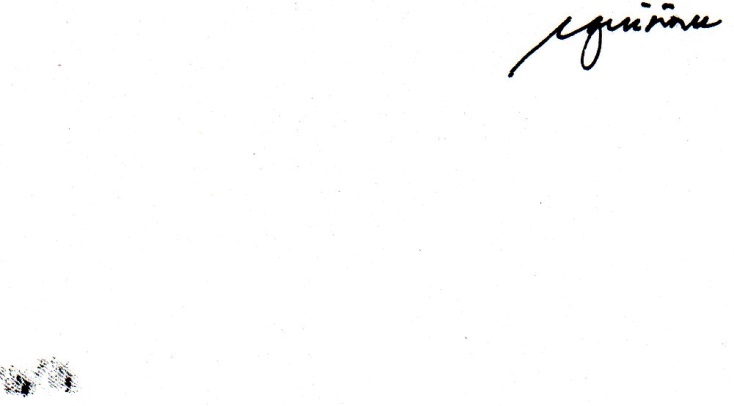 APPLICANTS SIGNATURES:APPLICANTS SIGNATURES:APPLICANTS SIGNATURES:APPLICANTS SIGNATURES:APPLICANTS SIGNATURES:APPLICANTS SIGNATURES:APPLICANTS SIGNATURES:APPLICANTS SIGNATURES:APPLICANTS SIGNATURES:APPLICANTS SIGNATURES:APPLICANTS SIGNATURES:APPLICANTS SIGNATURES:APPLICANTS SIGNATURES:APPLICANTS SIGNATURES:REMARKS  /  RECOMMENDATION:  REMARKS  /  RECOMMENDATION:  REMARKS  /  RECOMMENDATION:  REMARKS  /  RECOMMENDATION:  REMARKS  /  RECOMMENDATION:  REMARKS  /  RECOMMENDATION:  REMARKS  /  RECOMMENDATION:  REMARKS  /  RECOMMENDATION:  REMARKS  /  RECOMMENDATION:  REMARKS  /  RECOMMENDATION:  REMARKS  /  RECOMMENDATION:  REMARKS  /  RECOMMENDATION:  REMARKS  /  RECOMMENDATION:  REMARKS  /  RECOMMENDATION:  REMARKS  /  RECOMMENDATION:  REMARKS  /  RECOMMENDATION:  REMARKS  /  RECOMMENDATION:  REMARKS  /  RECOMMENDATION:  REMARKS  /  RECOMMENDATION:  REMARKS  /  RECOMMENDATION:  REMARKS  /  RECOMMENDATION:  REMARKS  /  RECOMMENDATION:  REMARKS  /  RECOMMENDATION:  REMARKS  /  RECOMMENDATION:  REMARKS  /  RECOMMENDATION:  REMARKS  /  RECOMMENDATION:  REMARKS  /  RECOMMENDATION:  